от 25 апреля 2019 года  № 15-6г. Горно-АлтайскО внесении изменений в Положение о Контрольно-счетной палате города Горно-АлтайскаВ соответствии с Федеральным законом от 7 февраля 2011 года № 6-ФЗ «Об общих принципах организации и деятельности контрольно-счетных органов субъектов Российской Федерации и муниципальных образований», руководствуясь статьей 47 Устава муниципального образования «Город Горно-Алтайск», принятого постановлением Горно-Алтайского городского Совета депутатов от 22 марта 2018 года № 7-1, Горно-Алтайский городской Совет депутатов решил:1. Внести в Положение о Контрольно-счетной палате города Горно-Алтайска, утвержденное решением Горно-Алтайского городского Совета депутатов от 25 апреля 2013 года № 10-6 «О создании контрольно-счетного органа муниципального образования «Город Горно-Алтайск» - Контрольно-счетной палаты города Горно-Алтайска и утверждении Положения о Контрольно-счетной палате города Горно-Алтайска», следующие изменения:а) часть 6 статьи 4 изложить в следующей редакции:«6. Штатную численность Контрольно-счетной палаты установить в количестве трех штатных единиц: председатель Контрольно-счетной палаты и два ведущий инспектора.»;б) часть 2 статьи 6 дополнить пунктом 5 следующего содержания:«5) наличия близкого родства или свойства (родители, супруги, дети, братья, сестры, а также братья, сестры, родители, дети супругов и супруги детей) с председателем Государственного Собрания – Эл Курултай Республики Алтай, Главой Республики Алтай, Председателем Правительства Республики Алтай, руководителями органов исполнительной власти Республики Алтай, в назначении которых на должность принимало участие в соответствии с конституцией Республики Алтай Государственное Собрание – Эл Курултай Республики Алтай, с руководителями судебных и правоохранительных органов, расположенных на территории Республики Алтай.»;в) часть 5 статьи 7 дополнить пунктом 8 следующего содержания:«8)  несоблюдения ограничений, запретов, неисполнения обязанностей, которые установлены Федеральным законом от 25 декабря 2008 года                         № 273-ФЗ «О противодействии коррупции», Федеральным законом от                    3 декабря 2012 года № 230-ФЗ «О контроле за соответствием расходов лиц, замещающих государственные должности, и иных лиц их доходам», Федеральным законом от 7 мая 2013 года № 79-ФЗ «О запрете отдельным категориям лиц открывать и иметь счета (вклады), хранить наличные денежные средства и ценности в иностранных банках, расположенных за пределами территории Российской Федерации, владеть и (или) пользоваться иностранными финансовыми инструментами».».2. Настоящее решение вступает в силу после дня его официального опубликования.Мэр города Горно-Алтайска	                                                         Ю.В. НечаевГОРНО-АЛТАЙСКИЙГОРОДСКОЙ СОВЕТДЕПУТАТОВ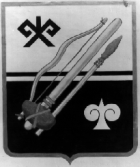 ГОРНО-АЛТАЙСК  КАЛАНЫҤ ДЕПУТАТТАР СОВЕДИРЕШЕНИЕЧЕЧИМ